  Без сомнения, все родители хотели бы, чтобы их дети выросли здоровыми и физически крепкими, не страдали от лишнего веса и проблем с позвоночником. Сейчас, когда дети большую часть свободного времени предпочитают проводить за компьютером, проблема здорового образа жизни особенно актуальна. Овладеть основными навыками самомассажа - для дошкольников один из способов приобщиться к здоровому образу жизни.    Самомассаж для детей – точечный, игровой, в стихах, с использованием массажных мячиков, деталей конструктора, карандашей и даже бумаги – прекрасный способ расслабить мышцы и избавиться от нервно-эмоционального напряжения в забавной игровой форме.    Для того чтобы выработать у детей хорошую привычку делать массаж регулярно, он не должен быть для них утомительным. Процесс самомассажа должен быть для детей в удовольствие, не причинять болевых ощущений, вызывать положительные эмоции, а его элементы и последовательность их выполнения должны легко запоминаться. Игровой самомассаж служит для детей хорошей тренировкой образного мышления, тренирует их память, помогает быстро и легко запомнить стихи и песни, способствует укреплению умственного и физического здоровья. Точечный самомассаж для детей выполняется путем нажимания подушечками пальцев на кожу и мышцы в местах расположения энергетически активных точек. Этот вид массажа может служить расслабляющим или же возбуждающим средством, при использовании в комплексе оказывает на организм ребенка положительный эффект.    Используется он в основном для нормализации нервных процессов и чаще всего это самомассаж подошв и пальцев ног, кистей рук, головы и лица. Нужно научить детей не давить при массаже со всех сил, а нажимать легонько, аккуратно.Точечный самомассаж лица для детейЦель массажа – предотвратить простудные заболевания, научиться управлять мимикой лица. Выполняется в игровой форме, имитируя работу скульптора.Нажимаем пальцами по часовой стрелке, а затем против часовой стрелки. Выполняем 5-6 раз.Прилагая усилия, оказывая давление, «рисуем» брови, придавая им красивый изгиб. «Вылепливаем» густые брови при помощи щипков.Легкими нежными прикосновениями лепим глаза, расчесываем реснички.Ведем пальцами от переносицы к кончику носа, «вылепливая» длинный нос для Буратино.Самомассаж лица для детей в стихах «Нос, умойся!»1.«Кран, откройся!» - правой рукой делаем вращательные движения, «открывая» кран.«Нос, умойся!» - растираем указательными пальцами обеих рук крылья носа.«Мойтесь сразу оба глаза» - нежно проводим руками над глазами.«Мойтесь, уши!» - растираем ладонями уши.«Мойся, шейка!» - аккуратными движениями гладим шею спереди.«Шейка, мойся хорошенько!» - гладим шею сзади, от основания черепа к груди.«Мойся, мойся, обливайся! – аккуратно поглаживаем щеки.«Грязь, смывайся! Грязь, смывайся!» - трем ладошки друг о друга.Составила и подготовила:Воспитатель группы 02МБДОУ д/с № 33Дегтяренко Т.И.Муниципальное бюджетное дошкольное образовательное учреждениедетский сад общеразвивающего вида № 33 «Аленушка»г. Волжского Волгоградской области(МБДОУ д/с № 33)Консультация для родителей« Точечный массаж для ребенка »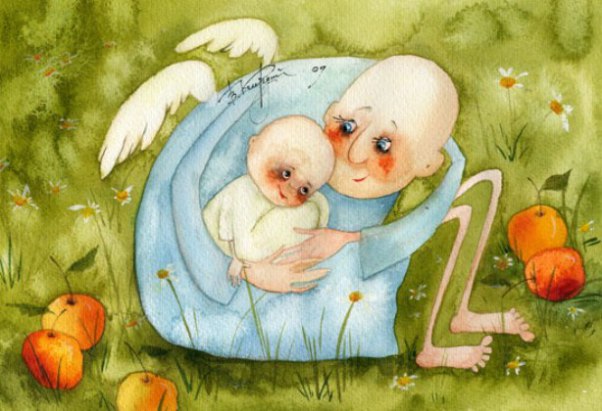 